Autorisation parentale de participation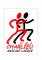 à la course enfants organisée par le CALJe soussigné(e) (nom et prénom) : ...........................    ....................................Ville : ..........................agissant en qualité de ☐ mère       ☐ père          ☐tuteur certifie être titulaire de l’autorité parentale sur l’enfant nommé ci-après, autorise l’enfant.................................................................................... né(e) le……../……../…………… à participer à la course enfants à Charlieu le 9 septembre 2022. Entourez ci-dessous la catégorie de l’enfant : Baby (2018/ 2017)       Éveil Athlétisme (2016/ 2015/ 2014)      Poussin, poussine (2013/ 2012)Benjamin, benjamine (2011 / 2010)            Minime (2009 / 2008)Signature : Autorisation parentale de participationà la course enfants organisée par le CALJe soussigné(e) (nom et prénom) : ...........................    ....................................Ville : ..........................agissant en qualité de ☐ mère       ☐ père          ☐tuteur certifie être titulaire de l’autorité parentale sur l’enfant nommé ci-après, autorise l’enfant.................................................................................... né(e) le……../……../…………… à participer à la course enfants à Charlieu le 9 septembre 2022. Entourez ci-dessous la catégorie de l’enfant : Baby (2018/ 2017)       Éveil Athlétisme (2016/ 2015/ 2014)      Poussin, poussine (2013/ 2012)Benjamin, benjamine (2011 / 2010)            Minime (2009 / 2008)Signature : 